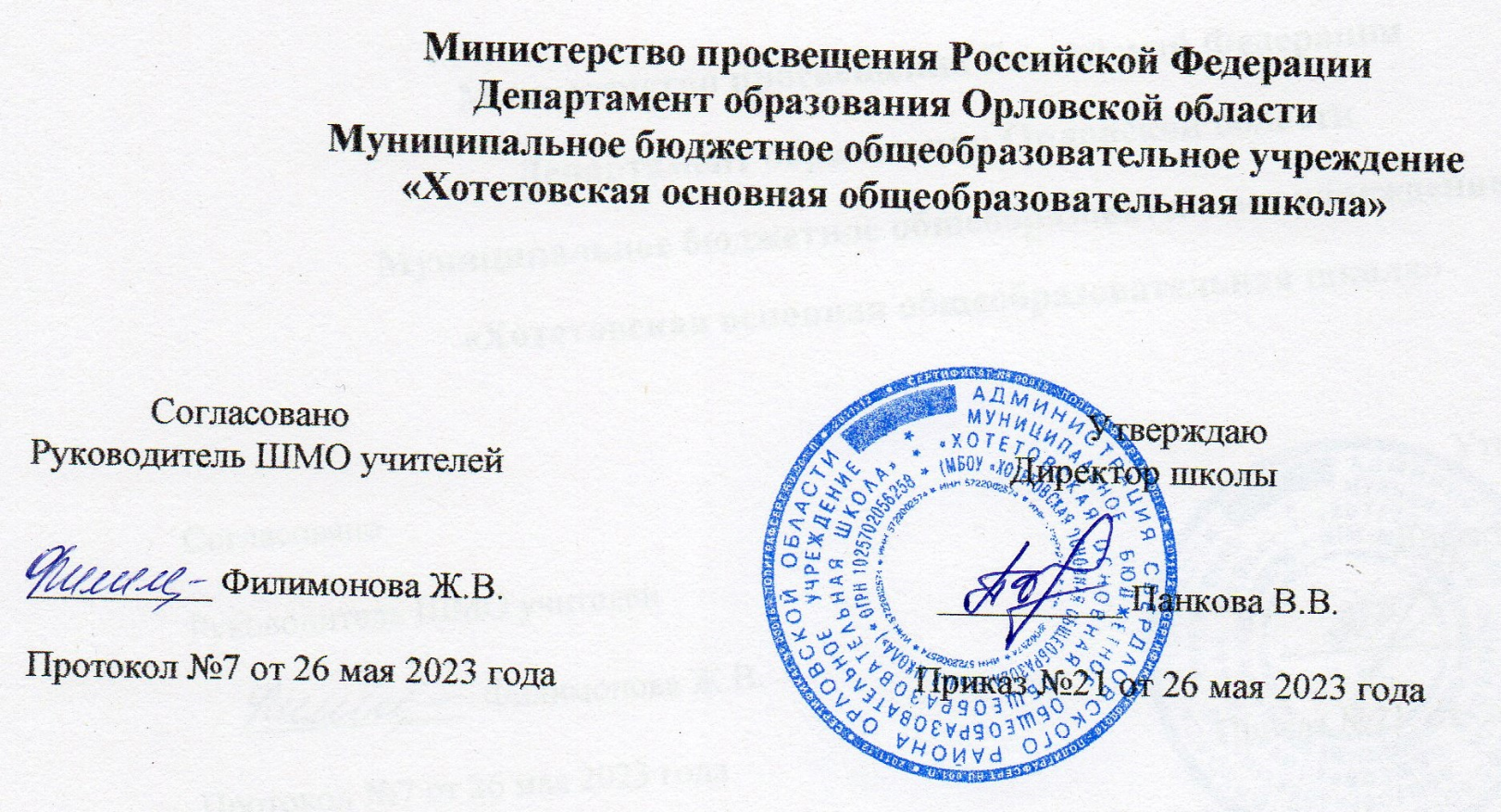 Рабочая программапо внеурочной деятельностиЗанятия, связанные с реализацией особых интеллектуальных и социокультурных потребностей обучающихся«Земля – наш дом»СТУПЕНЬ ОБУЧЕНИЯ: НАЧАЛЬНОЕ ОБЩЕЕ ОБРАЗОВАНИЕ: 4 КЛКОЛИЧЕСТВО ЧАСОВ: 34СОСТАВИТЕЛЬ: КАЛЮЖНАЯ С.Ш.УЧИТЕЛЬ НАЧАЛЬНЫХ КЛАССОВСоставил : учитель начальных классовпервой квалификационной категорииКалюжная С.Ш.Д. Хотетово 2023 год.Пояснительная записка    Воспитание экологической культуры — актуальнейшая задача сложившейся социально-культурной ситуации начала XXI века. Закон «Об экологическом образовании», принятый во многих регионах России, ставит своей задачей создание системы непрерывного всеобъемлющего экологического образования и является основанием для поиска и разработки эффективных средств экологического образования населения.    В условиях разностороннего глубочайшего экологического кризиса усиливается актуальность экологического образования в начальной школе как ответственного этапа в становлении и развитии личности ребенка. Анализ теоретической и методической экологической литературы, а также состояния практики экологического образования в начальных школах свидетельствует о необходимости совершенствования всей системы воспитательной работы с младшими школьниками, одной из приоритетной целей которой должно стать становление экологически грамотной личности, способной гармонично взаимодействовать с окружающим миром и осознающей свое место в природе.      Программа «Земля – наш дом», имеет практическую значимость и эколого-краеведческую направленность. Обучающиеся включаются в проектную и исследовательскую деятельность, основу которой составляют такие учебные действия, как: умения видеть проблемы, ставить вопросы, классифицировать, наблюдать, проводить учебные эксперименты, делать выводы, объяснять, доказывать, защищать свои идеи, давать определения понятиям, структурировать и др. Учащиеся включаются в коммуникативную учебную деятельность, где преобладают такие ее виды, как: умение полно и точно выражать свои мысли, аргументировать свою точку зрения, работать в группе, представлять и сообщать информацию в устной и письменной форме, вступать в диалог и т.д. Программа усиливается краеведческим аспектом за счет экскурсий на местность.     Программа составлена в соответствии с требованиями ФГОС внеурочной деятельности, построена с учетом преемственности экологического образования младших школьников, опирается на теоретический, практический и личностный опыт учащихся, полученный при изучении курса «Окружающий мир» на уроках, она органично соединяет базовые знания по неживой природе с определенным объемом знаний по живой природе и тем самым подготавливает учащихся к последующему изучению естественнонаучных предметов.Вид программы – модифицированная.                                                       Цель и задачи программыЦель: становление экологической культуры личности и общества как совокупности практического и духовного опыта взаимодействия человека с природой, обеспечивающего его выживание и развитие. Ключевую роль в достижении этой цели играет развитие экологического сознания личности.Задачи:Обучающие:- дать ребёнку системные знания об окружающем его мире в соответствии с его возрастом и способностями; - научиться применять на практике полученные знания;- формировать представления о краеведческой работе, о воинском долге и верности Отечеству.Развивающие:- развивать у воспитанников эстетические чувства и умение любоваться красотой и изяществом природы; - формировать и развивать у детей навыки психологической разгрузки при взаимодействии с миром природы; - повышать общий интеллектуальный уровень подростков; - развивать коммуникативные способности каждого ребёнка с учётом его индивидуальности, научить общению в коллективе и с коллективом, реализовать потребности ребят в содержательном и развивающем досуге. Воспитательные:- прививать чувство доброго и милосердного отношения к окружающему нас миру; - воспитывать чувство ответственности, дисциплины и внимательного отношения к людям; - воспитывать потребность в общении с природой; - способствовать формированию экологического восприятия и сознания общественной активности; - способствовать укреплению здоровья ребят, посредством общения с природой и проведению массовых мероприятий на свежем воздухе; - эмоционально стимулировать патриотические чувства учащихся через приобщение к воинским традициям.                                       Особенности возрастной группы детейВозраст детей посещающих данный курс  9 – 11 лет. Подвижность, любознательность, конкретность мышления, большая впечатлительность, подражательность и вместе с тем неумение долго концертировать свое внимание на чем-либо - вот, пожалуй, и все характерные черты. В эту пору высок естественный авторитет взрослого. Все его предложения принимаются и выполняются очень охотно. Его суждения и оценки, выраженные эмоциональной и доступной для детей форме, легко становятся суждениями и оценками самих детей. Дети этого возраста очень подвижны, энергичны. Ребенок растет очень быстро, но его рост неравномерен. Так как сердце не растет в пропорции сего телом, он не может вынести длительные периоды напряженной деятельности. Ребенок может сосредоточить свое внимание на 15 минут. Но его произвольное внимание не прочно: если появляется что-то интересное, то внимание переключается. Наши слова ребенок может понимать буквально. Затруднено понимание абстрактных слов и понятий. Любит задавать вопросы: «Почему?», «А правда ли это?» Ребенок хорошо запоминает факты, сведения, стихи. Прекрасный возраст для заучивания наизусть. Более легко запоминает слова, чем мысли. Особенно хорошо запоминает то, что чем-то мотивировано, значимо.  Начинает развиваться система оценок, но эмоции часто заслоняют объективность оценки. Авторитет взрослого еще так велик, что нередко собственную оценку заслоняет оценка взрослого. Достаточно хорошо может оценить и предвидеть предполагаемую реакцию взрослого. Прекрасно знает, когда и с кем что можно позволить. Ребенок нуждается в любви и опеке. Старается помочь маме по дому и учителям. Дети этого возраста дружелюбны. Им нравится быть вместе и участвовать в групповой деятельности и в играх. Это дает каждому ребенку чувство уверенности в себе, так как его личные неудачи и недостатки навыков не так заметны на общем фоне.Ребенок гордится своей семьей, желает быть с семьей.Набор  детей – свободный.                                                          Режим занятийЗанятия проводятся после уроков по основному расписанию один раза в неделю, учебных недель 34, поэтому программа рассчитана на 34 занятия.Аудиторных – 30 занятий.Внеаудиторных –4 занятий.                                                      Результаты освоения курсаПервый уровень результатов предполагает приобретение  школьниками знаний:- об экологии, о животных и растениях;- о принятых в обществе нормах  поведения и общения с животными; - об основах отношения к животным и растениям;  - о правилах конструктивной групповой работы; - об основах разработки социальных проектов и организации коллективной творческой деятельности; - о способах самостоятельного поиска, нахождения и обработки информации; - о правилах проведения исследования.Второй уровень результатов предполагает:- дети улучшат свои коммуникативные способности и приобретут навыки работы в коллективе;- будут стремиться охранять природу, не загрязнять леса, парки, природные объекты;- стараться улучшать экологию родного края;- улучшат свои коммуникативные способности и приобретут навыки работы в коллективе.Формируемые УУДЛичностные результаты:- самостоятельность и личная ответственность за свои поступки, установка на здоровый образ жизни;- экологическая культура: ценностное отношение к природному миру, готовность следовать нормам природоохранного, нерасточительного, здоровье сберегающего поведения;- гражданская идентичность в форме осознания «Я» как гражданина России, чувства сопричастности и гордости за свою Родину, ее природные богатства; - уважительное отношение к иному мнению; -эстетические потребности, ценности и чувства.Метапредметные результаты:Регулятивные УУД:- предвосхищать результат;- адекватно воспринимать предложения учителей, товарищей, родителей и других людей по исправлению допущенных ошибок;- концентрация воли для преодоления интеллектуальных затруднений и физических препятствий;- стабилизация эмоционального состояния для решения различных задач.Познавательные УУД:-ставить и формулировать проблемы;-осознанно и произвольно строить сообщения в устной и письменной форме, в том числе творческого и исследовательского характера;-узнавать, называть и определять объекты и явления окружающей действительности в соответствии с содержанием учебного курса;- запись, фиксация информации об окружающем мире, в том числе с помощью ИКТ, заполнение предложенных схем с опорой на прочитанный текст;- установление причинно-следственных связей.Коммуникативные УУД:- ставить вопросы; обращаться за помощью; формулировать свои затруднения;- предлагать помощь и сотрудничество; - определять цели, функции участников, способы взаимодействия;- договариваться о распределении функций и ролей в совместной деятельности;- формулировать собственное мнение и позицию;- координировать и принимать различные позиции во взаимодействии.                              Система отслеживания и оценивания результатовФормами подведения итогов и результатов обучения детей выступают:- конструирование из разных материалов;- выставки творческих работ;- игровые программы;- творческие конкурсы (рисование, лепка, сочинение стихотворений, песенок, сказок);- эксперимент;- ведение дневников наблюдения;- коллективные разработки;- экскурсии;- проекты;- праздники (День леса, День птиц, День защиты животных и др.)                                                              Содержание курсаВведение (1 часа).Вводное занятие. Жизнь на Земле.Среда обитания . (7 часов).Наблюдения за сезонными изменениями в неживой и живой природе. Изменения окружающей среды. Практическая работа «Составление цепей питания». Практическое занятие «Осень на пришкольном участке». Практическое занятие «Осенние работы на пришкольном участке».  Условия жизни растений. Условия жизни растений. Разнообразие животных, условия их жизни. Динозавры – вымерший вид животных.Неживое в природе. (10 час).Творческая работа «Составление коллажа «Динозавры юрского периода». Экологический проект «Почему нужно защищать природу?». Красная книга – способ защиты редких видов животных и растений. Проект «Красная книга своего района». Реки и озера .Получение кислорода под водой. Пресноводные животные и растения. Жизнь у рек и озер. Экологический проект « Человек и его деятельность – причина загрязнения водоемов». Околоводные птицы. Жизнь среди людей. Акция «Помоги птицам зимой».Живое в природе  (9 часов).Птица года. Выпуск буклета «Птицы – наши друзья». Домашние животные. Викторина «Собаки – наши друзья» Уход за домашними животными. Работа над проектом «Ты в ответе за тех, кого приручил». Люди и паразиты. Бактерии и вирусы. Борьба с болезнями. Акция « Сохраним первоцвет!».Декоративные культуры      (3 часов). Почва. Семена овощных и декоративных культур . Заботы хлебороба весной.Сельскохозяйственный труд весной      (4 часов).Посадка и уход за рассадой. Подготовка почвы на пришкольном участке. Высадка рассады на участке. Составление графика полива. Защита проектов.Тематическое планированиеКалендарно-тематическое планированиеУчебно-методическое и материально-техническое обеспечениеДля учителя:Образовательные ресурсы:https://www.youtube.com/https://zen.yandex.ru/https://www.ivi.ru/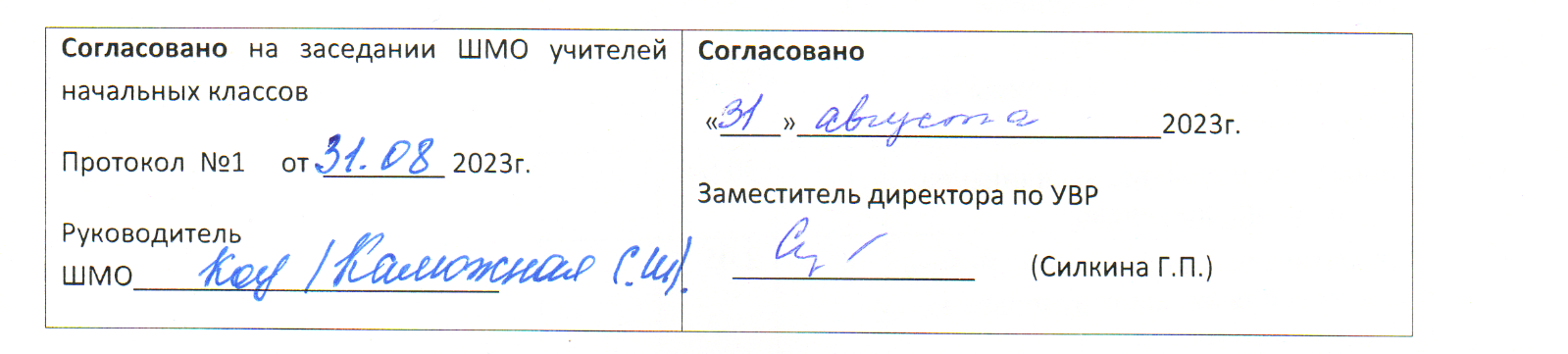 №тема разделакол-во часЦОР/ЭОРВведение1school-collection.edu.ru/collection/edsoo.ru/Metodicheskie_videouroki.htmapkpro.ru/razgovory-o-vazhnom/Среда обитания7school-collection.edu.ru/collection/edsoo.ru/Metodicheskie_videouroki.htmapkpro.ru/razgovory-o-vazhnom/Неживое в природе10school-collection.edu.ru/collection/edsoo.ru/Metodicheskie_videouroki.htmapkpro.ru/razgovory-o-vazhnom/Живое в природе  9school-collection.edu.ru/collection/edsoo.ru/Metodicheskie_videouroki.htmapkpro.ru/razgovory-o-vazhnom/Декоративные культуры        3school-collection.edu.ru/collection/edsoo.ru/Metodicheskie_videouroki.htmapkpro.ru/razgovory-o-vazhnom/Сельскохозяйственный труд весной      4school-collection.edu.ru/collection/edsoo.ru/Metodicheskie_videouroki.htmapkpro.ru/razgovory-o-vazhnom/итого итого 34school-collection.edu.ru/collection/edsoo.ru/Metodicheskie_videouroki.htmapkpro.ru/razgovory-o-vazhnom/№ п/пТема занятиякол-во часФорма проведения занятияЦОР/ЭОРДата по планудата по фактупримечания1.Вводное занятие. Жизнь на Земле.Беседа. Игровая программа.2.Наблюдения за сезонными изменениями в неживой и живой природе.Беседа. Выставка. school-collection.edu.ru/collection/edsoo.ru/Metodicheskie_videouroki.htmapkpro.ru/razgovory-o-vazhnom/3Наблюдения за сезонными изменениями в неживой и живой природе. Изменения окружающей среды. Практическая работа «Составление цепей питания».Экскурсия.school-collection.edu.ru/collection/edsoo.ru/Metodicheskie_videouroki.htmapkpro.ru/razgovory-o-vazhnom/4.Практическое занятие «Осень на пришкольном участке». Практическое занятие «Осенние работы на пришкольном участке».Практическое занятие.school-collection.edu.ru/collection/edsoo.ru/Metodicheskie_videouroki.htmapkpro.ru/razgovory-o-vazhnom/5Условия жизни растений.Беседа. Составление плана работы.school-collection.edu.ru/collection/edsoo.ru/Metodicheskie_videouroki.htmapkpro.ru/razgovory-o-vazhnom/6Условия жизни животных.school-collection.edu.ru/collection/edsoo.ru/Metodicheskie_videouroki.htmapkpro.ru/razgovory-o-vazhnom/7Динозавры – вымерший вид животных.Экскурсия.8Динозавры – вымерший вид животных.Экскурсия.9Творческая работа. «Составление коллажа «Динозавры юрского периода».Беседа.Просмотр фильма.school-collection.edu.ru/collection/edsoo.ru/Metodicheskie_videouroki.htmapkpro.ru/razgovory-o-vazhnom/10Экологический проект «Почему нужно защищать природу?»Просмотр фильма.school-collection.edu.ru/collection/edsoo.ru/Metodicheskie_videouroki.htmapkpro.ru/razgovory-o-vazhnom/11Красная книга – способ защиты редких видов животных и растений. Проект «Красная книга своего района».Защита проектов.school-collection.edu.ru/collection/edsoo.ru/Metodicheskie_videouroki.htmapkpro.ru/razgovory-o-vazhnom/12Реки и озера.Просмотр слайдов.school-collection.edu.ru/collection/edsoo.ru/Metodicheskie_videouroki.htmapkpro.ru/razgovory-o-vazhnom/13Получение кислорода под водой.Практическая работа.school-collection.edu.ru/collection/edsoo.ru/Metodicheskie_videouroki.htmapkpro.ru/razgovory-o-vazhnom/14Пресноводные животные и растения.Беседа.Просмотр фильма.school-collection.edu.ru/collection/edsoo.ru/Metodicheskie_videouroki.htmapkpro.ru/razgovory-o-vazhnom/15Жизнь у рек и озер.Выставка рисунков.school-collection.edu.ru/collection/edsoo.ru/Metodicheskie_videouroki.htmapkpro.ru/razgovory-o-vazhnom/16Экологический проект « Человек и его деятельность – причина загрязнения водоемов».Игра, викторина.school-collection.edu.ru/collection/edsoo.ru/Metodicheskie_videouroki.htmapkpro.ru/razgovory-o-vazhnom/18Околоводные птицы.Защита проектов.school-collection.edu.ru/collection/edsoo.ru/Metodicheskie_videouroki.htmapkpro.ru/razgovory-o-vazhnom/19Жизнь среди людей. Акция «Помоги птицам зимой».Игра.school-collection.edu.ru/collection/edsoo.ru/Metodicheskie_videouroki.htmapkpro.ru/razgovory-o-vazhnom/20Птица года. Выпуск буклета «Птицы – наши друзья».Беседа - разговор.Просмотр слайдов.school-collection.edu.ru/collection/edsoo.ru/Metodicheskie_videouroki.htmapkpro.ru/razgovory-o-vazhnom/21Домашние животные.Игра.  Викторина.school-collection.edu.ru/collection/edsoo.ru/Metodicheskie_videouroki.htmapkpro.ru/razgovory-o-vazhnom/22Викторина «Собаки – наши друзья».Беседа.Выпуск газеты.school-collection.edu.ru/collection/edsoo.ru/Metodicheskie_videouroki.htmapkpro.ru/razgovory-o-vazhnom/23Уход за домашними животными.Беседа. Просмотр фильма.school-collection.edu.ru/collection/edsoo.ru/Metodicheskie_videouroki.htmapkpro.ru/razgovory-o-vazhnom/24Работа над проектом «Ты в ответе за тех, кого приручил».Беседа. Экскурсияschool-collection.edu.ru/collection/edsoo.ru/Metodicheskie_videouroki.htmapkpro.ru/razgovory-o-vazhnom/25Люди и паразиты.Рассматривание фотографий.school-collection.edu.ru/collection/edsoo.ru/Metodicheskie_videouroki.htmapkpro.ru/razgovory-o-vazhnom/26Бактерии и вирусы. Борьба с болезнями.Беседа. Викторина.school-collection.edu.ru/collection/edsoo.ru/Metodicheskie_videouroki.htmapkpro.ru/razgovory-o-vazhnom/27Акция « Сохраним первоцвет!»Работа в группах с коллекцией. school-collection.edu.ru/collection/edsoo.ru/Metodicheskie_videouroki.htmapkpro.ru/razgovory-o-vazhnom/28Акция « Сохраним первоцвет!»Кроссворд.school-collection.edu.ru/collection/edsoo.ru/Metodicheskie_videouroki.htmapkpro.ru/razgovory-o-vazhnom/29.Почва.Беседа. Просмотр слайдов.school-collection.edu.ru/collection/edsoo.ru/30Семена овощных и декоративных культур.Игра-викторина.school-collection.edu.ru/collection/edsoo.ru/31Заботы хлебороба весной.Игровая программа.school-collection.edu.ru/collection/edsoo.ru/32Подготовка почвы на пришкольном участке.Просмотр видео.Metodicheskie_videouroki.htmapkpro.ru/razgovory-o-vazhnom/33Высадка рассады на участке.Практическое занятие.Metodicheskie_videouroki.htmapkpro.ru/razgovory-o-vazhnom/34Экскурсия в природу.Экскурсия.Metodicheskie_videouroki.htmapkpro.ru/razgovory-o-vazhnom/